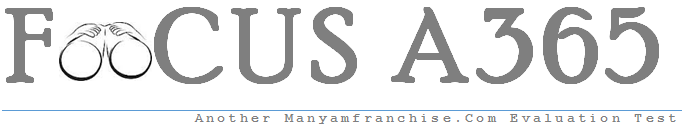 Jibu maswali yoteAndika wingi wa : 			ala 10Aliye niletaNimeangukaAtasinziaAliyekujaNitakupishaAnalalaAchezeapoAliayeKimepikika.Kanusha  sentensi hizi			ala 5Mwalimu anafundisha.Yeye anaogopaKipruto anakwenda kandanda.Wanasafiri leo usiku.Tofautisha 		ala 5Kuku na gugukula na kurakuni na gunisoma na chomavunja na fujaKamilisha jedwali hili		ala 32Soma makala yafuatayo kasha ujibu maswali yafuatayo.		Ala 15UFAHAMUSoma makala yafuatayo Kisha Ujibu MaswaliZamani sana na hata hivi karibu watu wengi kote duniani walikuwa wakiamini kuwakuna ardhi na mbingu tu basi. Imani hii ilijikita katika mantiki inayosema kwambaardhi au dunia ipo katikati ya maumbile yote na isitoshe, ni tambarare.Juu ya ardhi ni mbingu ambayo imejaa vimulimuli vidogovidogo sana viitwavyo nyota.Baina ya vimulimuli vipo viwili vikubwa viitwavyo mwezi na jua. Hivi viwili japo nivikubwa kuliko vingine, bado ni vidogo kuliko ardhi.Hii ndiyo imani iliyoutawala ulimwengu kwa miaka na miaka, na ikawa imekita mizizi.Lakini jinsi wanajimu walivyozidi kuelimika, waligundua kwamba ukweli wa mamboumejitenga kando kabisa na imani hiiUkweli ni kwamba zima tulionalo la rangi ya samawati nusumviringo juu ya paa zetu zavichwa ni kubwa sana tena. Na si kubwa tu bali lazidi kupanuka. Katika bwaka hililipanukalo kila uchao mna galaksi nyingi ajabu zisizokadirika. Ndani ya kila galaksimna nyota mamilioni na mamilioni, malaki na kanui. Imejulikana kuwa nyota hizo japohuonekana kama vimulimuli vidogo sana usiku usiku ni kubwa ajabu. Kadiriamwenyewe! Jua letu ni nyota kubwa sana. Ukubwa wake umezidi wa dunia maranyingi sana, zaidi ya elfu moja! Basi fikiria juu ya ukubwa wote huo. Imegunduliwa yakwamba jua ni nyota ndogo sana ikilinganishwa na zingine zilizo katika galaksi yetu tu,licha ya galaksi nyinginezo zilizoko katika bwaka.Na haya sio maajabu peke yake. Wataalam wamevumbua mengi ya kushangaza zaidi.Mathalan, imekuja kufahamika kuwa jua letu ambalo ni nyota, lina sayari tisazinazolizunguka. Baadhi ya sayari hizi ni Arthi yetu. Zaibaki, Zuhura, Mirihi, na mshitarabaina ya tisa jumla. Baadhi ya sayari hizi zina visayari vidogo vinavyozizunguka.Visayari hivi ndivyo viitwavyo miezi. Ardhi yetu ina mwezi miwili ilhali Mshitara inakumi na miwili! Sayari hizi zote na visayari vyao, au vitoto ukipenda, havitoi mwanga.Nuru ya mwezi na nuru ya hizo sayari zinazolizunguka jua letu inatokana na jualenyewe. Kwa hakika ni mmeremeto tu unaotufikia sisi kupitia sayari hizi kutoka kwanyota hii yetu iitwayo JUA.Kama wasemavyo washahili ya Mungu ni mengi. Taswira tuliyo nayo katika maelezohaya yaonyesha jinsi ambavyo mwanadamu licha ya kuwa na akili nyingi, badohajawahi kuigusia siri kamili ya mungu. Lakini kwa ufupi twaweza kusema hivi. Ikiwakatika bwaka lote kuna galaksi nyingi, bila shaka kwa vile jua ni nyota basi zimo sayarinyingi ajabu zinazozunguka kila nyota au jua kama zipasavyo kuitwa. Kwa vile katikamfumo- jua imo sayari moja yenye viumbe vyenye uhai, binadamu wakiwemo, basiardhi hii yetu, ambazo sina viumbe vilivyo hai- penginepo watu pia! Wanona maajabu?Na katika magalaksi mengine je? Mambo pengine ni yayo hayo! Kwa hivyo huendaikawa peke yetu katika bwaka hili; labda tuna viumbe wenzetu ambao hatutakutana naokatika uhai wetu kwa sababu uwezo wetu wa kimaumbile, na vile kisayansi ni hatifu.Lakini, kwa vile mwenye kupanga maajabu hayo yote, yaani Mwenyezi Mungu nihuyo mmoja basi huenda sote tukakutana Ahera.Mungu ni mkubwa(a) Kulingana na habari hii, taja mambo manne ambayo ni imani potovu( alama 4)(b) Kwa kusema “ ukweli wa mambo umejitenga kando” Mwandishi anamaanishanini? ( alama 2)(c) Taja sifa zozote nne za maumbile ya anga zinazopatikana katika habari hii( alama 4)(d) Taja vitu viwili vipatikanavyo katika galaksi ( alama 2)(e) Taja sayari mbili ambazo ni kubwa kuliko ardhi ( alama 2)(f) Ni ithibati gani iliyotolewa kuonyesha kuwa nyota sio vijataa vidogo?( alama 1Ukitumia sentensi moja eleza maana ya 		ala 8Donda nduguDomokayaAmekula  huuAngua kichekoGatitu Mixed Secondary SchoolGatitu Mixed Secondary SchoolGatitu Mixed Secondary SchoolGatitu Mixed Secondary SchoolGatitu Mixed Secondary SchoolkutendakutendeakutendanaKutendeka kutendanak.m. somasomeasomuasomekaSomanajengachekeleafumuaelimikalimanachorarukiapumuapitikakatanapandapigikapanguatawalikaundafukia